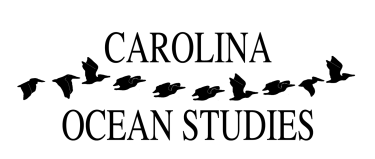 REGISTRATION PROCEDURE:Reservations may be made over the phone or by email on a first come, first served basis.  A $125 deposit will be due within 3 weeks of making your reservations.  This deposit is non-refundable unless the program has been canceled due to severe weather; rainy day options are available for groups unable to reschedule their trip.  The full payment is expected on the day of your trip.  Teachers always attend free of charge - you deserve it!  Financial assistance is available for the underprivileged; please contact our office for details.  Make payments in the form of one check (parent payments included, please) made out to "Carolina Ocean Studies".BOAT USED FOR TRIP:The "Continental Shelf", a 100' vessel located in Morehead City, NC.  This vessel is U.S. Coast Guard inspected and certified.  The boat capacity is 125 passengers.   Pictures of the boat can be found at continentalshelf.com .DIRECTIONS:Please plan your trip so that you arrive at the boat at least 20 minutes before departure.   Address:  711 Shepard Street, Morehead City, NC  28557;  Directions to the boat - Take Highway 70 into Morehead.   As you go past the turn to Atlantic Beach start looking at street names.  Take a RIGHT onto 8th Street.   As soon as you turn onto 8th Street you will see the waterfront.      The Continental Shelf docks at the intersections of 8th Street and Shepard Street.   Parking is located directly across the street from the boat.   Arrive at least 20 minutes before your groups’ scheduled departure time – this is important!    There is a waterfront park located just 100’ from our dock.Coming from Beaufort and points East: Take Highway 70 into Morehead City. Turn left on 4th Street, proceed one block until it ends at the intersection with Evans Street. Turn right on Evans Street, proceed four blocks. Make a left turn onto 8th Street. The Continental Shelf docks at the intersections of 8th Street & Evans Street.   Parking is located directly across the street from the boat.   If your group consists of a large number of parents who are driving separately your meeting time is 40 minutes prior to departure.  Please emphasize this to all parents.WHAT TO BRING:Please carefully review the items we recommend to bring on the "Student Information Sheet".  Please make copies of this sheet for attending students. All students should carry a complete change of clothes and shoes.  One large cooler should be brought for any fish that may be caught.  Please help remind the students to bring the items listed on the "Student Information Sheet".  The boat has a snack bar that sells drinks and snacks - students may wish to bring some change for these.CHAPERONS:Please bring a minimum of 1 adult for every eight students (1/8 ratio) for elementary and middle school groups and a minimum of 1 adult for every 15 students (1/15 ratio) for high school groups.  Please bring adults that are skilled at supervising students!  This will make your day (and our day) much more enjoyable and rewarding.   